Trường TH nguyễn Bá NgọcTổ khối 2MA TRẦN ĐỀ THI HỌC KÌ IINăm học: 2019-2020                                                  Môn: Toán TRƯỜNG TH NGUYỄN BÁ NGỌC           Thứ…....…ngày…….tháng 7 năm 2020             Họ và tên:………………………                            KIỂM TRA CUỐI HỌC KÌ II             Lớp: 2……                                                             Môn: Toán   Thời gian: 40  phútI. PHẦN TRẮC NGHIỆMKhoanh vào chữ cái đặt trước kết quả đúng nhất:Câu 1.( 1đ) Kết quả đúng của phép tính: 635 + 241 là:A. 876                 B. 887                        C. 414                                 D. 867Câu 2.(1đ) Trong các số: 10; 100; 150;  999. Số tròn trăm là :A. 10                   B.100                         C.150                                  D.999Câu 3.(1đ) Đúng ghi  Đ, sai ghi  S vào ô trống.a. 16 m + 4 m = 20 m  □                                         b. 8 giờ + 7 giờ = 15   □Câu 4.(1đ) Kết quả đúng của dãy phép tính 13m + 15m – 8m là :A. 7m                  B.10m                         C.20m                                D.28mCâu 5: (1đ) Kết quả đúng của dãy phép tính 20 : 4 x 6 là :A.8                       B.10                           C. 20                                   D. 30Câu 6: (1đ) Hình tứ giác bên có chu vi là: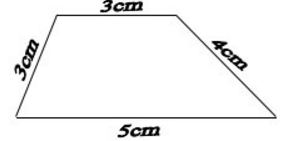 A. 15cm               B. 10cm                    C. 11cm                           D. 12cmCâu 7 ( 1đ ) Giá trị của x : 3 = 6 + 3 là : A. 27                      B.17                            C. 9                                    D. 3II. PHẦN TỰ LUẬN: .Câu 8. ( 1đ) Đặt tính rồi tínha) 345 + 422                                                                           b) 674 – 353Câu 9.( 1đ) Học sinh lớp 2A xếp thành 8 hàng, mỗi hàng có 3 học sinh. Hỏi lớp 2A có bao nhiêu học sinh?Câu 10: (1đ).Tìm hiệu của số tròn chục lớn nhất với số chẵn lớn nhất có một chữ số Đáp án chấm điểm đề thi học kì II                                               Môn: Toán                                               Năm học: 2019 - 2020I. Phần trắc nghiệm: (7 điểm)Câu 1: (1 điểm) Khoanh vào ACâu 2: (1 điểm) Khoanh vào BCâu 3: (1 điểm)  Điền Đ , SCâu 4: (1 điểm) Khoanh vào C   Câu 5: ( 1 điểm) Khoanh vào DCâu 6: (1 điểm) Khoanh vào ACâu 7: (1 điểm) Khoanh vào A II. Phần tự luận: ( 3 điểm)Câu 8 : (1 điểm) Mỗi phép tính đúng 0,5 điểma. 767b. 321Câu 9: (1 điểm)Bài giảiLớp 2A có số học sinh là: 3 x 8 = 24 ( học sinh ) Đáp số: 24 học sinh Câu 10: 1 điểm                                    Số tròn chục lớn nhất là: 90Số chẵn lớn nhất có một chữ số là: 8                                    Vậy hiệu của chúng là: 90 – 8 = 82Bình Thuận, ngày 23 tháng 6 năm 2020Duyệt BGH                                                                      Khối trưởng                                                                                          Hồ Thị LanMạch kiến thức,kĩ năngSố câu và số điểmMức 1Mức 1Mức 2Mức 2Mức 3Mức 3Mức 4Mức 4TổngTổngMạch kiến thức,kĩ năngSố câu và số điểmTNTLTNTLTNTLTNTLTNTLSố học:Đọc các số đến 1000. Nhận biết giá trị theo vị trí của các chữ số trong một số.So sánh các số có ba chữ số. Cộng,trừ, nhân, chia trong bảng.Cộng trừ có nhớ trong phạm vi 100.Công, trừ không nhớ các số có 3 chữ số.Giải bài toán có lời văn.Số liền trước , số liền sau.Số câu21111143Số học:Đọc các số đến 1000. Nhận biết giá trị theo vị trí của các chữ số trong một số.So sánh các số có ba chữ số. Cộng,trừ, nhân, chia trong bảng.Cộng trừ có nhớ trong phạm vi 100.Công, trừ không nhớ các số có 3 chữ số.Giải bài toán có lời văn.Số liền trước , số liền sau.Câu số1,2857910Số học:Đọc các số đến 1000. Nhận biết giá trị theo vị trí của các chữ số trong một số.So sánh các số có ba chữ số. Cộng,trừ, nhân, chia trong bảng.Cộng trừ có nhớ trong phạm vi 100.Công, trừ không nhớ các số có 3 chữ số.Giải bài toán có lời văn.Số liền trước , số liền sau.Số điểm1đ1đ1đ2đ1đ1đ3đ3đĐại lượng và đo đại lượng:  Xem lịch, xem đồng hồ.km,m,cm,mm.  Số câu112Đại lượng và đo đại lượng:  Xem lịch, xem đồng hồ.km,m,cm,mm.  Câu số34Đại lượng và đo đại lượng:  Xem lịch, xem đồng hồ.km,m,cm,mm.  Số điểm1đ1đ2đYếu tố hình học: Vẽ hình tứ giác, tính  chu vi hình tam giác, hình tứ giác.Số câu11Yếu tố hình học: Vẽ hình tứ giác, tính  chu vi hình tam giác, hình tứ giác.Câu số6Yếu tố hình học: Vẽ hình tứ giác, tính  chu vi hình tam giác, hình tứ giác.Số điểm1đ1đTổngSố câu31212173TổngSố điểm2đ1đ2đ2đ2đ1đ7đ3đĐiểmLời phê của giáo viên